С 10 сентября по 31 октября в средней группе проходил творческий проект «В волшебном мире звуков». Участники проекта: дети, воспитатели, музыкальный руководитель, родители. Дети познакомились с разными предметами, которые извлекают звуки. Совместно с родителями были изготовлены музыкальные инструменты. Продукт проекта – сказка-шумелка «Танец для мышки». 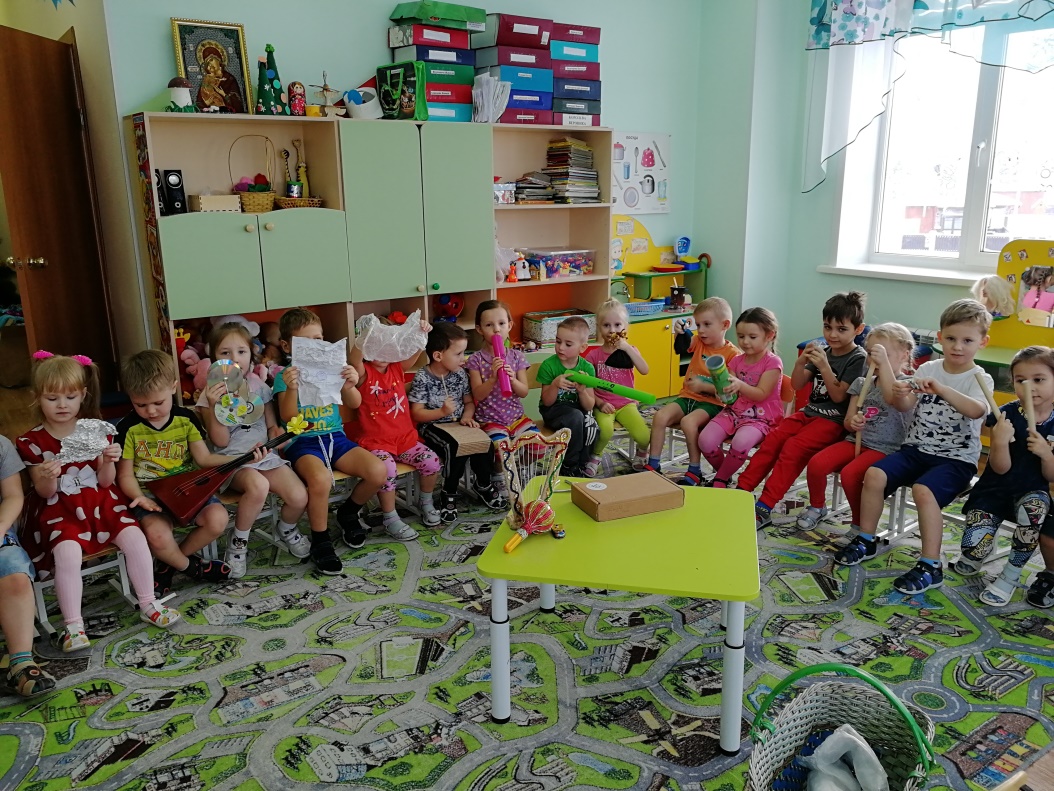 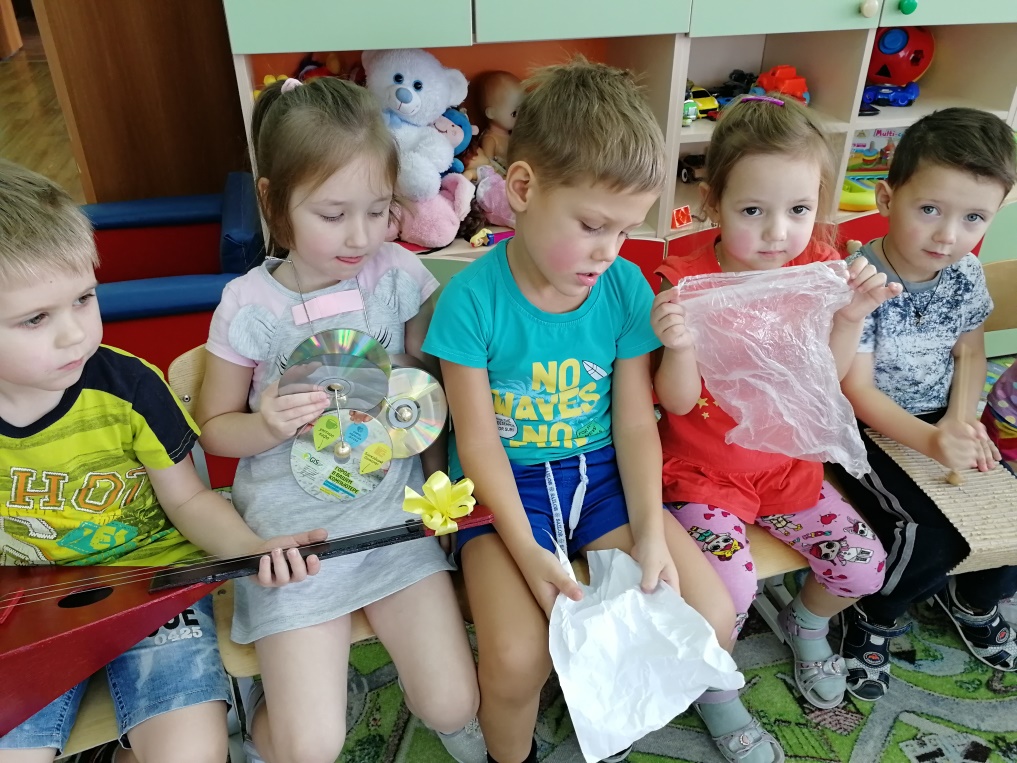 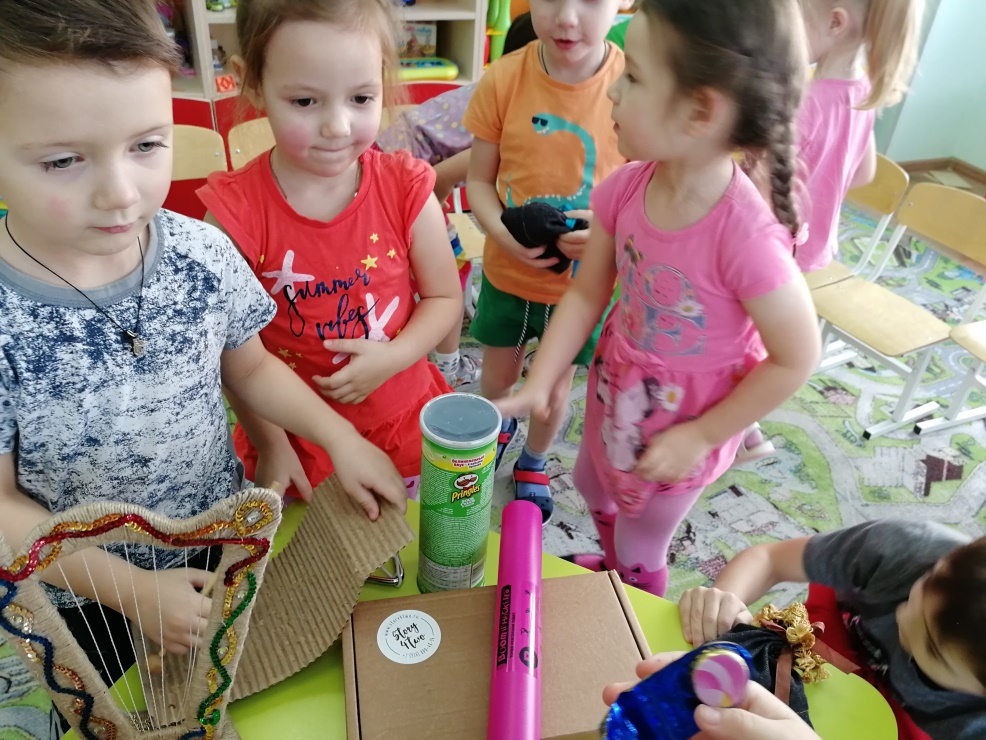 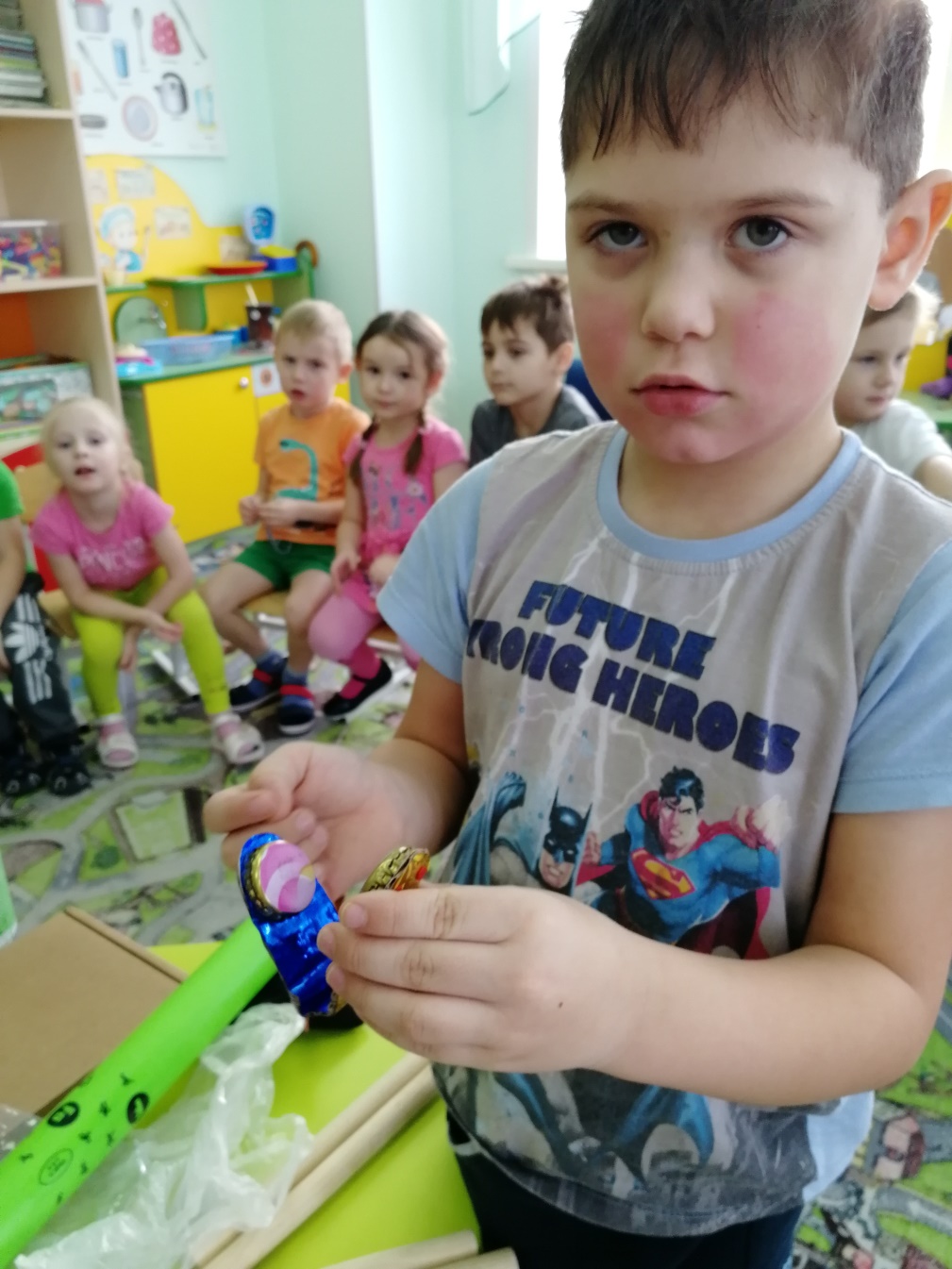 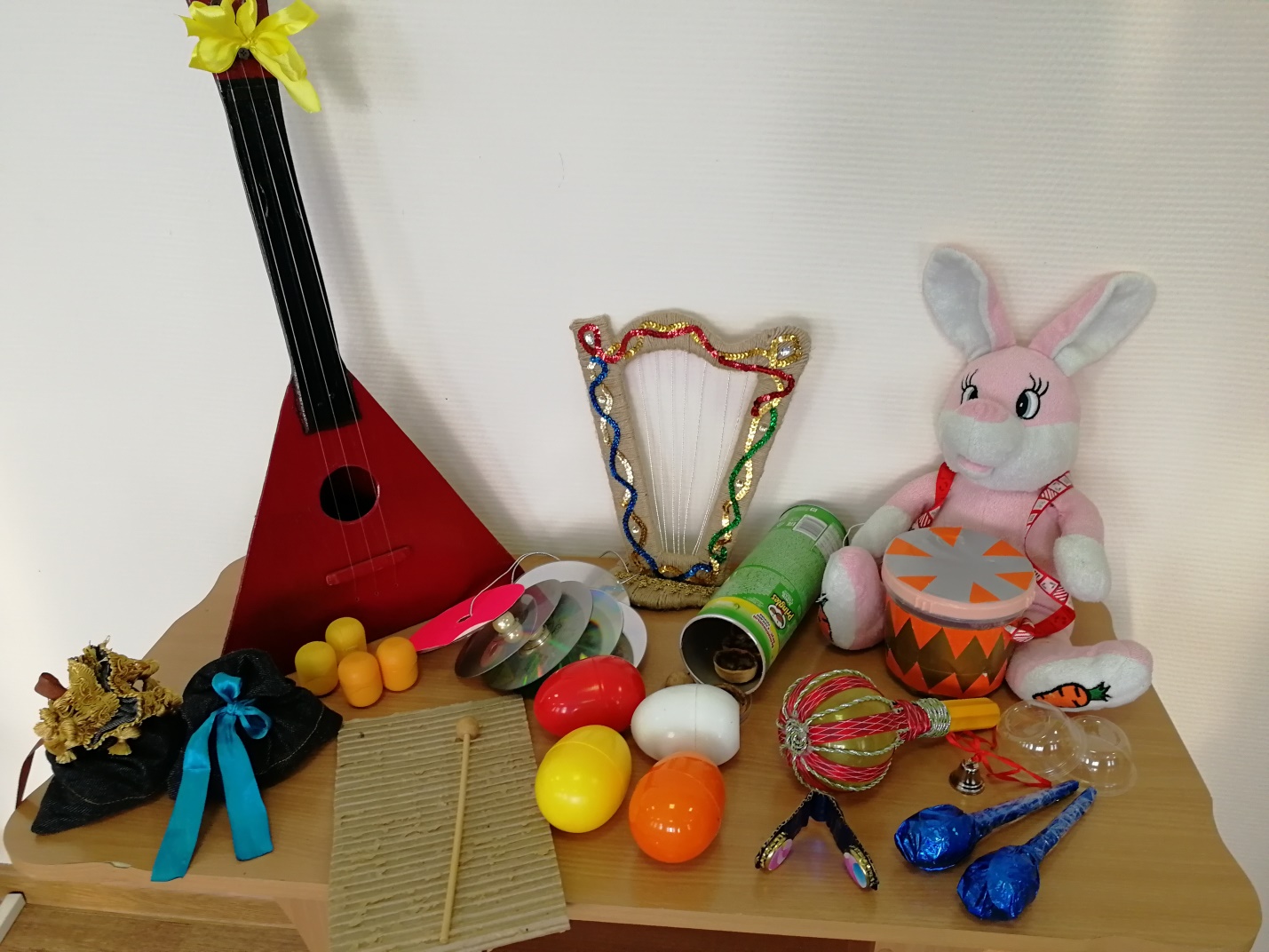 